新 书 推 荐中文书名：《你好，请问你是霸王龙吗？》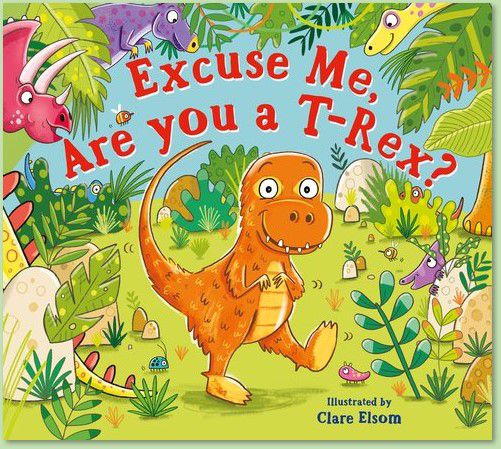 英文书名：EXCUSE ME, ARE YOU A T-REX？作    者：Clara Elsom出 版 社：Scholastic UK代理公司：ANA页    数：32页出版时间：2024年5月代理地区：中国大陆、台湾审读资料：电子稿类    型：儿童知识绘本内容简介：城里来了一只霸王龙，一只勇敢的小恐龙正在执行一项任务：去见霸王龙！但是，你怎么知道自己遇到的是霸王龙呢？如果你问你遇到的每一只恐龙：“请问，你是霸王龙吗？”而它们都说“不是”，那么肯定只有一种可能了，对吧？书中每一页都有大量的趣闻与科普知识，读者将踏上一段恐龙时代的旋风之旅，见到钦德龙、板龙、剑龙、翼龙、阿根廷龙、迅猛龙、踝龙、三角龙和腕龙，最后得出一个惊人的结论——原来传说中的霸王龙竟是小恐龙自己！本书卖点：配有地球历史年表和恐龙时代年表是低年级读者了解史前生活的最佳入门读物以明亮有趣的知识绘本为形式，整个故事中富有恐龙知识作者简介：克莱尔·埃尔索姆（Clara Elsom）是一位儿童插画家和作家。她是青少年小说系列《霍勒斯和哈里特》（Horace & Harriet）的创作者，还为数十种其他儿童图书绘制过插图，包括奥运冠军克里斯·霍伊爵士和乔安娜·纳丁（Sir Chris Hoy and Joanna Nadin）创作的广受欢迎的《飞行的弗格斯》（Flying Fergus）系列、霍利·韦伯（Holly Webb）创作的《毛茸茸的朋友》（Furry Friends）、菲奥娜·桑迪福德（Fiona Sandiford）创作的《了不起的渡渡鸟归来》（The Great Dodo Comeback）以及凯特·汤普森（Kate Thompson）创作的《超级英雄不害怕》（Superheroes Don’t Get Scared）。克莱尔在牛津长大，曾在法尔茅斯大学攻读插图学士学位（并创作大量绘画作品），后在罗汉普顿大学取得儿童文学硕士学位。克莱尔经常回访学校，参加文学节，最近还参与蓝彼得（Blue Peter）。除了从事自由插图创作，她还做过五年的插画代理。http://www.elsomillustration.co.uk/ Twitter: @ClareElsom Instagram: Clare_Elsom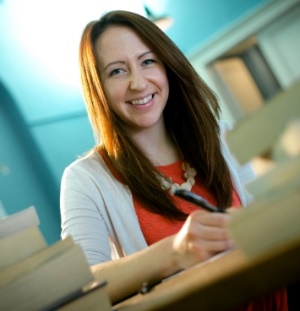 内文插画：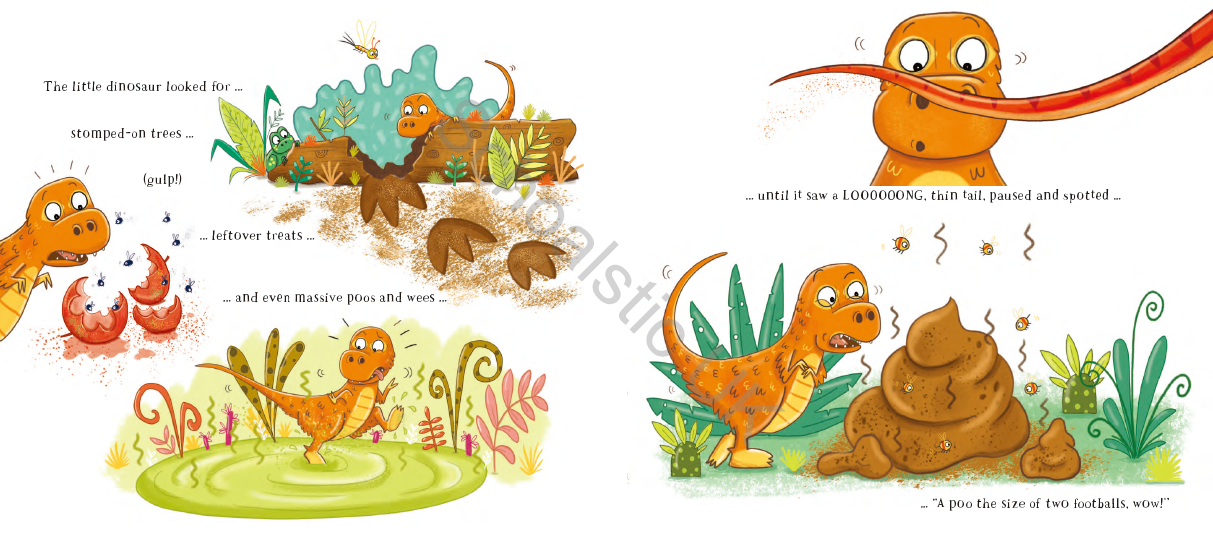 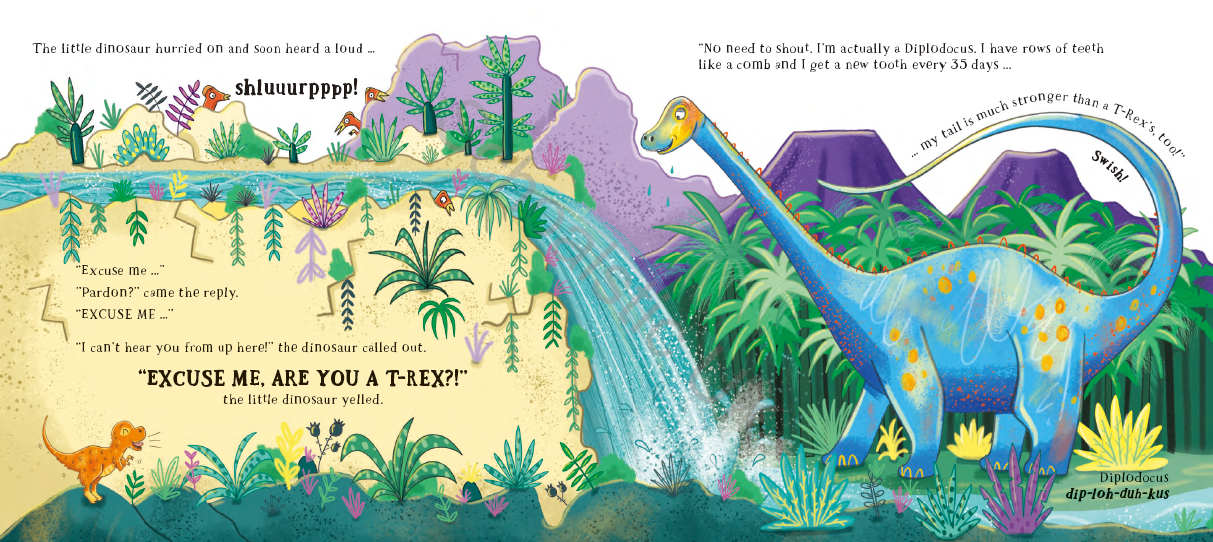 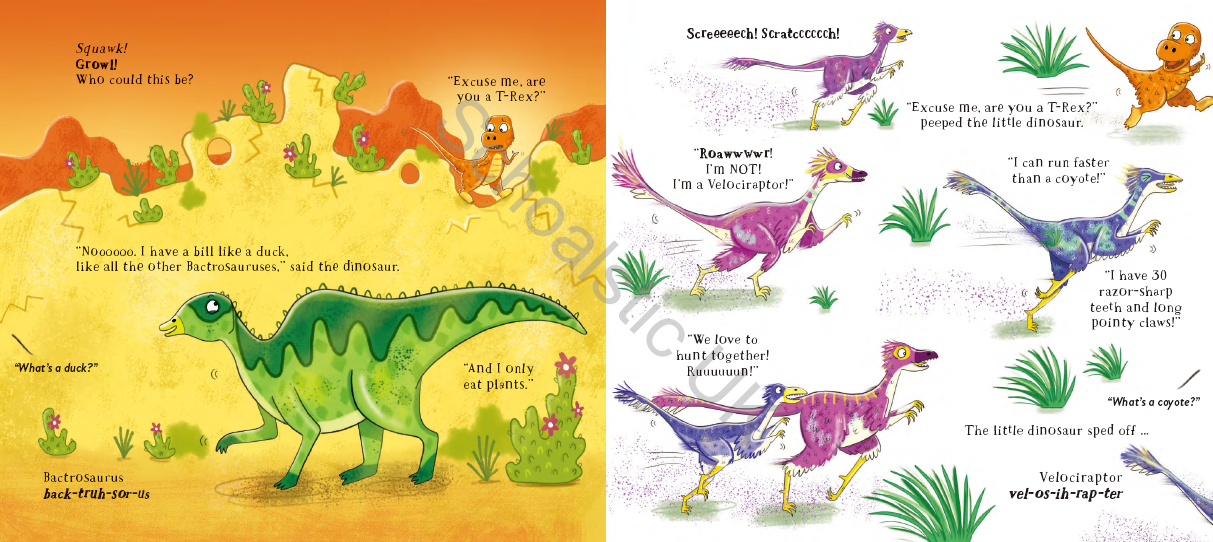 谢谢您的阅读！请将回馈信息发至：Emily@nurnberg.com.cn徐书凝 (Emily Xu)--------------------------------------------------------------------欢迎下载最新2023年安德鲁春季中文书目（ 儿童书）https://pan.baidu.com/s/1oUk2yykOSVsyn2yuYypZ5Q 提取码: 2023--------------------------------------------------------------------安德鲁﹒纳伯格联合国际有限公司北京代表处北京市海淀区中关村大街甲59号中国人民大学文化大厦1705室, 邮编：100872电话：010-82504206传真：010-82504200Email: Emily@nurnberg.com.cn网址：http://www.nurnberg.com.cn微博：http://weibo.com/nurnberg豆瓣小站：http://site.douban.com/110577/微信订阅号：ANABJ2002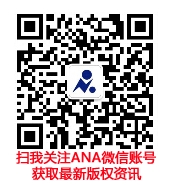 